ТЕХНИЧЕСКОЕ ЗАДАНИЕ3на предоставление услуги  «Изготовление технологической оснастки  (приводной каток разливочного конвейера)».Общие положенияВ данном разделе указываются:Информация скрыта.Конечная цель получения услуги: Изготовление приводного катка для конвейера розлива алюминия.Объект, на который направлено предоставление услуги находится по адресу: Информация скрытаТребования, предъявляемые к Исполнителю               2.1  Перечень основных мероприятий в рамках предоставления услуги:Произвести приводной каток, согласно предоставленной технической и конструкторской документации. Данный каток должен увеличить скорость подачи алюминия в формы.Необходимо соблюсти точные размеру согласно технической документации и чертежам.Размеры указанные в Приложение 1 – для справок (Точные размеры с допусками указаны в технической документации предоставляемой заказчиком).Полости подшипников необходимо заполнить смазкой – Литол-24.Каток должен вращаться свободно, без дополнительных усилий и трения.Диаметр вала 70мм (рис.2 в  Приложении 1).Крышка отверстия вала – глухая.Наличие у Исполнителя разрешительных документов: - Опыт обрабатывающего и сборочного производства не менее 3х лет. Наличие у Исполнителя оборудования, инструментов, программного обеспечения и т.д., необходимых для достижения качественного результата услуги:             Требуются оборудование (токарное, фрезерное, сверлильное, шлифовальное).Предоставляемые Исполнителю Заказчиком документы и материалы- Оригиналы чертежей, с конструкторской и технической документацией на производимую оснастку. Маркировка узлов на копии чертежа соответствует маркировке в технической документации.Состав и содержание мероприятий3 Настоящее Техническое задание может корректироваться по договоренности с Исполнителем (в том числе в части оформления), при этом скорректированные характеристики результата предоставления услуги должны быть не хуже характеристик, указанных в пункте 2.2 исходного Технического задания, а срок завершения исполнения услуги должен быть не позднее срока выполнения последнего мероприятия, указанного в разделе 4 исходного Технического задания.Требования к результатам работВ данном разделе указываются: Конечным результатом является изготовленная оснастка, согласно технической документации, чертежам и заданным параметрам. На основании полученных результатов подписывается  Исполнителем и визируется Заказчиком Акт выполненных работ (в 3-х экземплярах).Приложение 1. (Копия чертежа Приводного катка)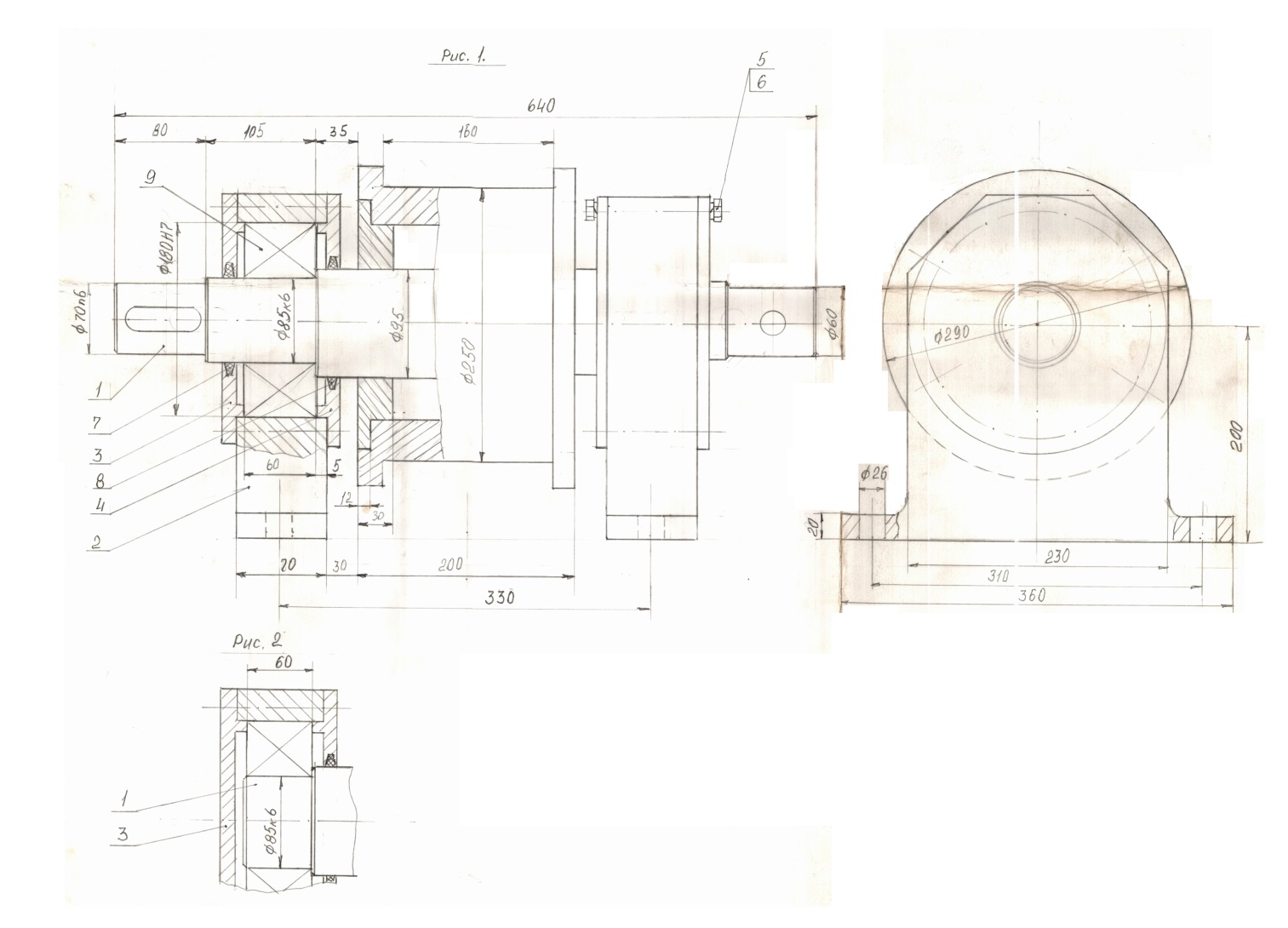 № п/пНаименование мероприятияПериод выполнения (указывается количество календарных дней с даты подписания Договора)Форма результата1Изготовление технологической оснастки  (приводной каток разливочного конвейера)30Изготовленная оснастка